Name:  _________________________                        Parents Signature: ___________________________Monday: 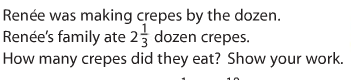 Tuesday:    Write the following integers in order from LEAST to GREATEST -7, 4, -9, 0, 3, 10 9, , 5, -2, -4, 8 –13, -7, -3, -11, -6, 0Wednesday: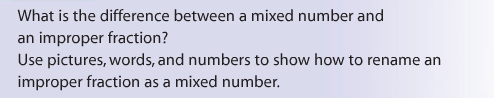 	HAPPY EASTER!!!!!